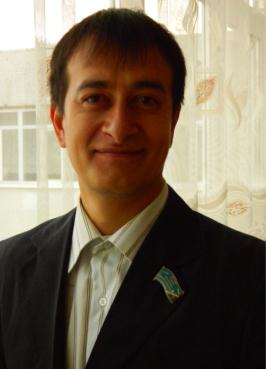 Ионов Сергей Викторовичучитель физической культуры МОУ «Райсеменовская средняя общеобразовательная школа»Серпуховский муниципальный район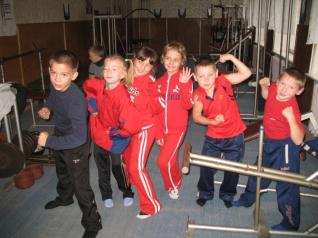 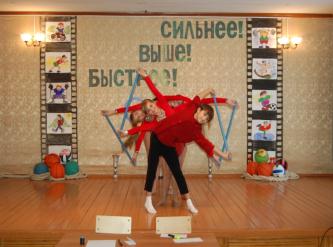 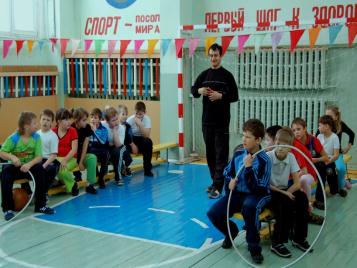 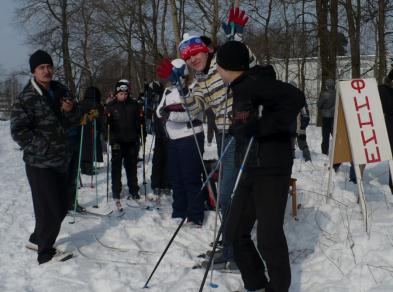 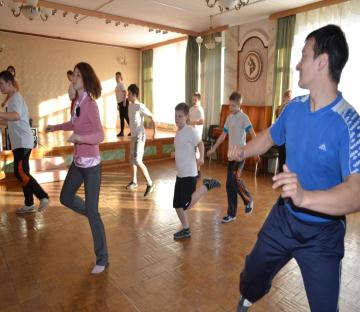 Занятия с Сергеем Викторовичем не нудная обязанность, а интересная работа!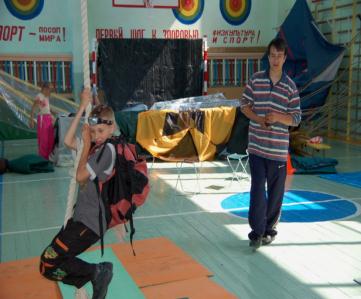 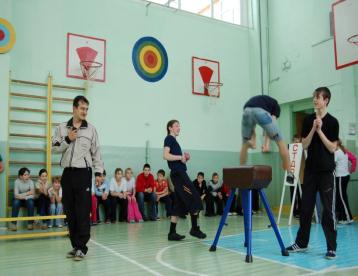 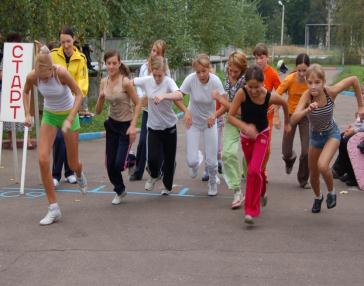 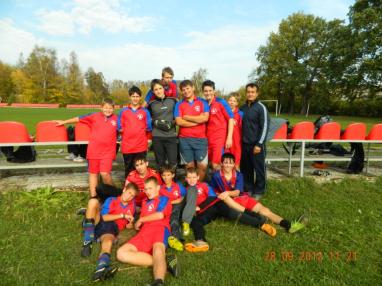 И дети рады участвовать в спортивных соревнованиях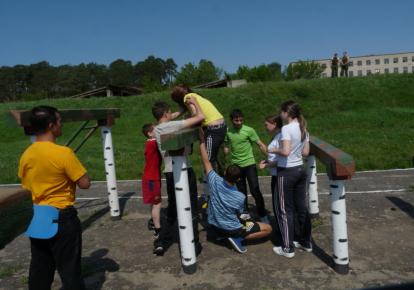 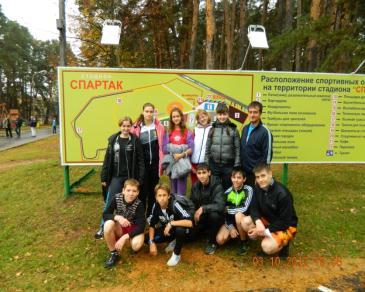 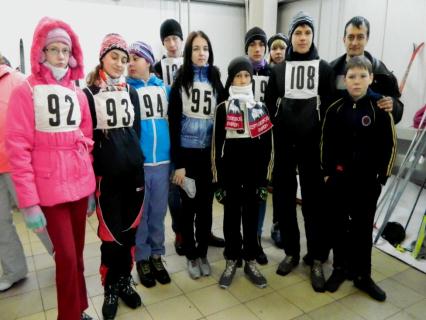 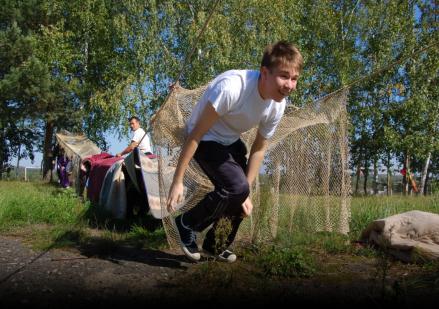 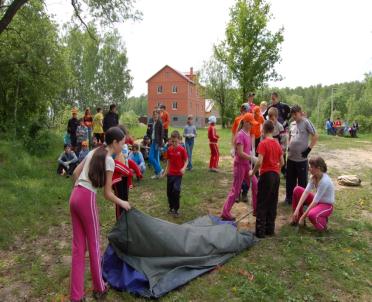 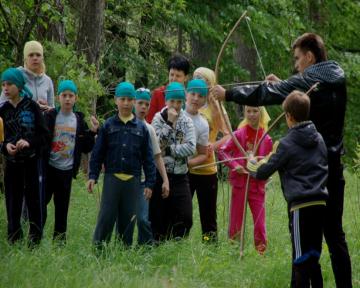 «Сражаться» за кубки осеннего, зимнего и летнего Дней здоровья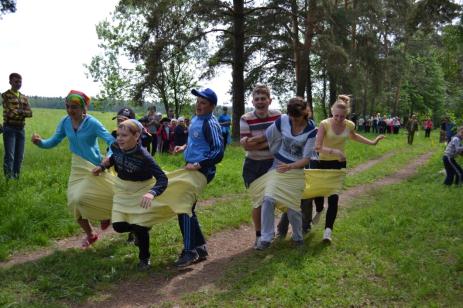 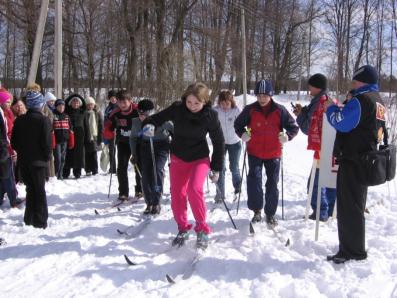 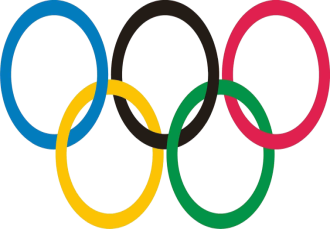 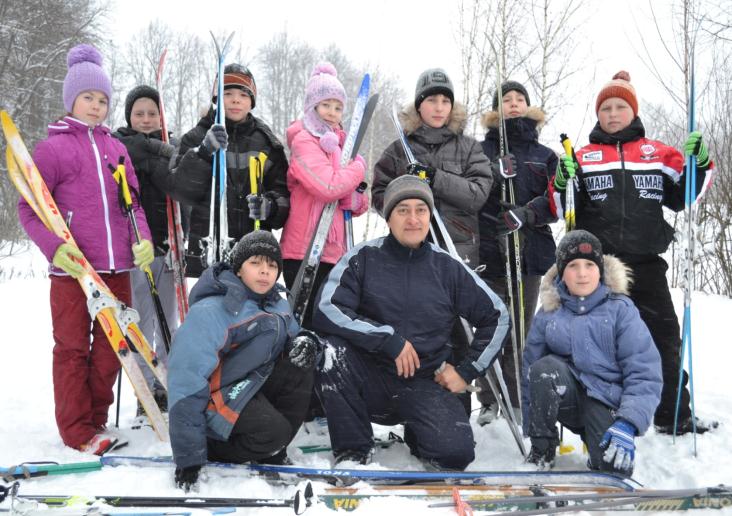 И им покорятся вершины Олимпийских игр «Сочи 2014»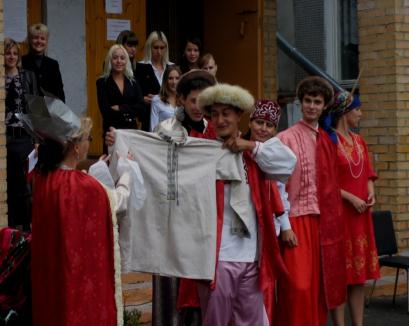 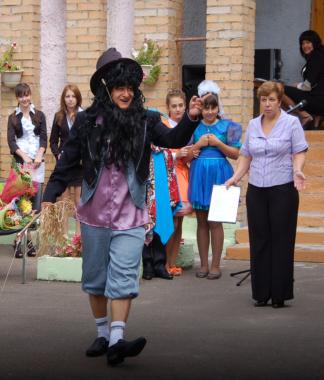 P.S. А еще Сергей Викторович замечательный артист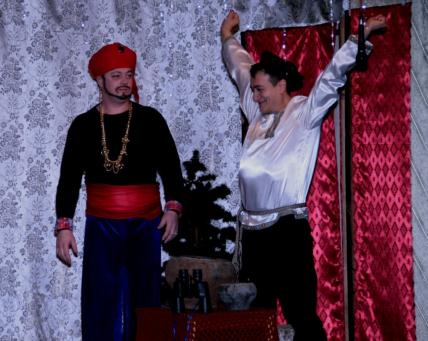 